Hawaii Child Nutrition Programs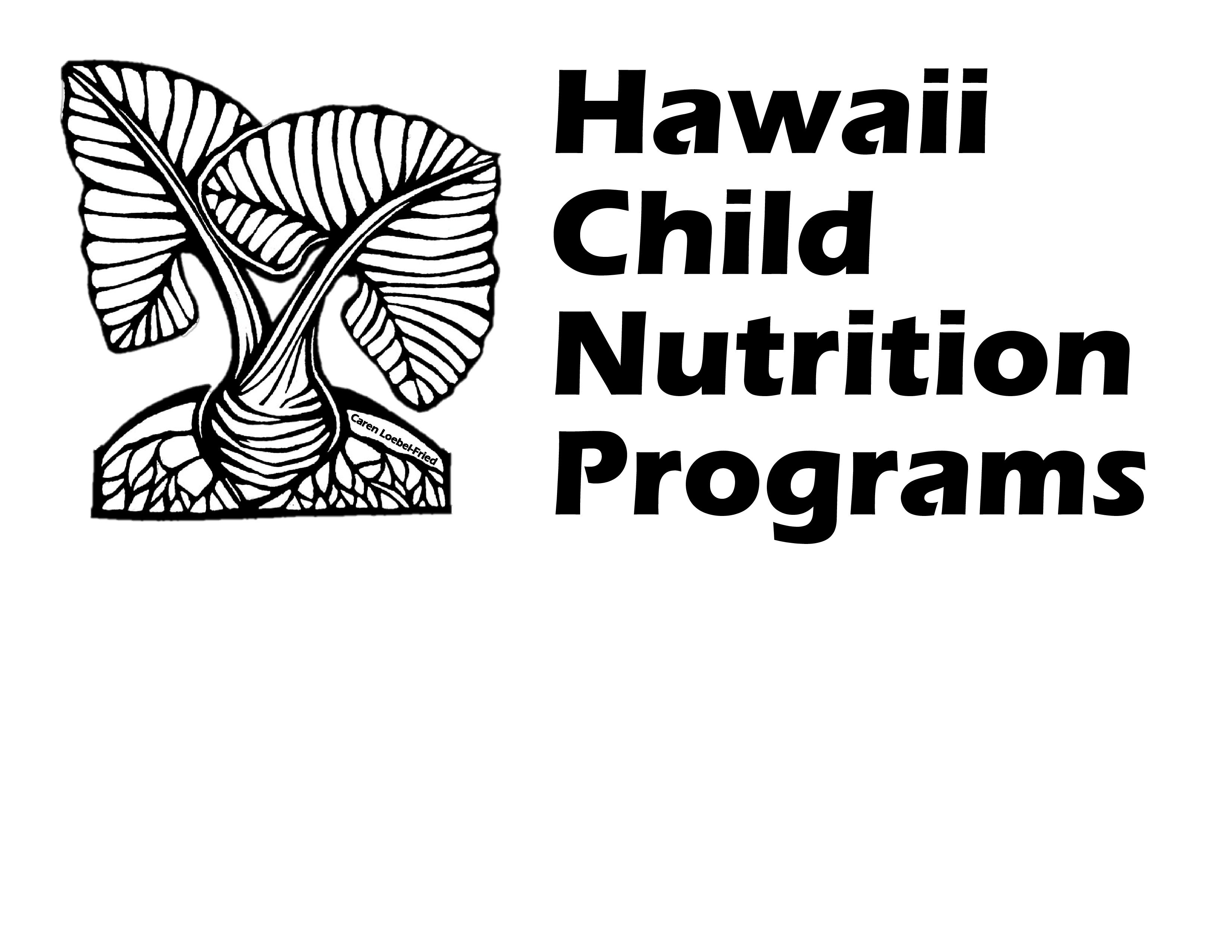 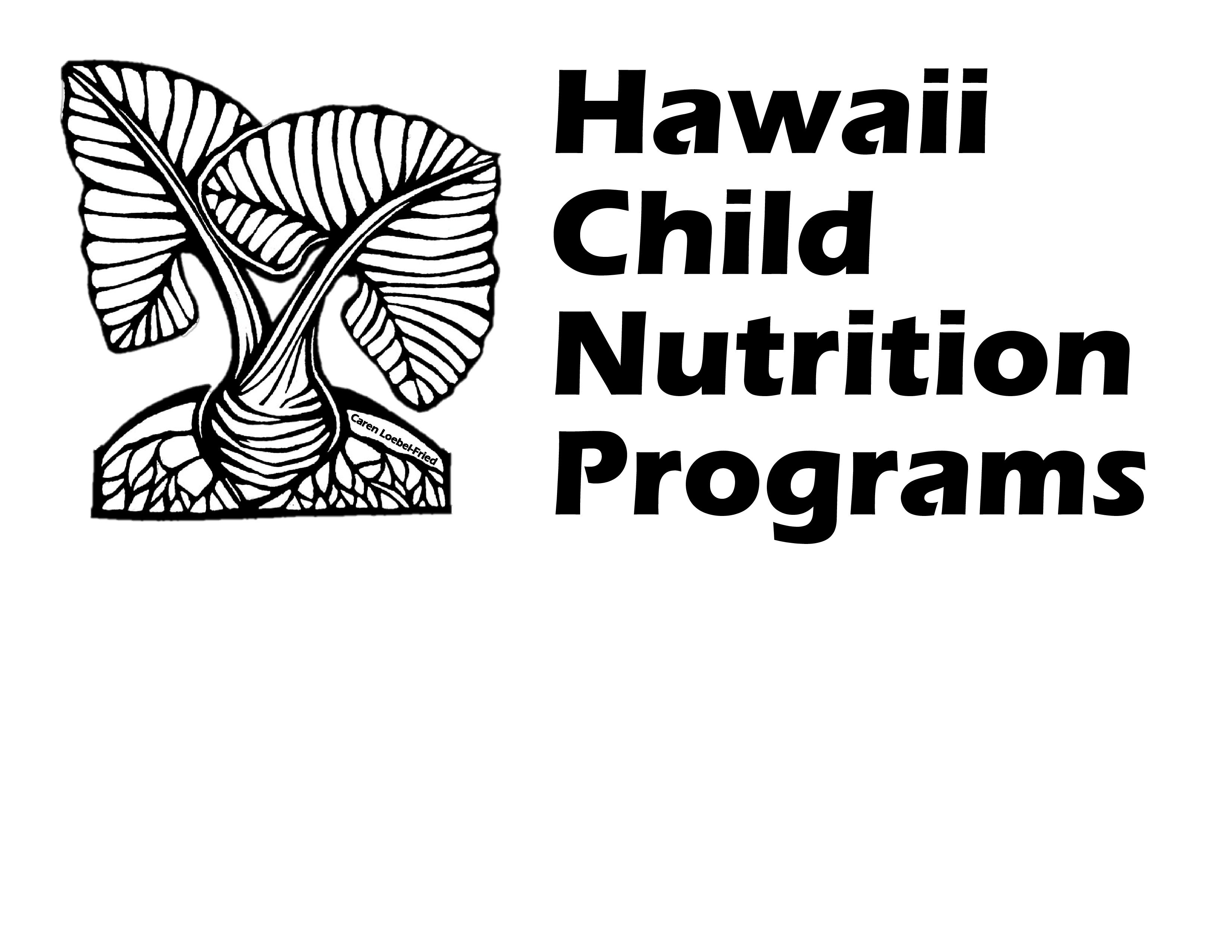 Calendar of School Nutrition Program Requirements and Activities for SY 2023-2024This calendar should assist Hawaii schools and institutions that participate in the U. S. Department of Agriculture (USDA) school nutrition programs with planning for the school year.  School Food Authorities (SFA) and sponsors should distribute this calendar to each person responsible for completing tasks related to the National School Lunch Program (NSLP), the School Breakfast Program (SBP), the Afterschool Snack Program (ASP), Fresh Fruit and Vegetable Program (FFVP), NSLP Equipment Grant, Summer Food Service Program (SFSP), and Seamless Summer Option (SSO).  Notes:  Schedules/due dates are subject to change and do not represent all federal and state requirements for operating the USDA Child Nutrition Programs in schools and institutions.  HCNP will notify all SFAs/sponsors via email of any updated guidance and deadlines provided by USDA as it becomes available.  All SFAs/sponsors should continue to check their email regularly to ensure that updates from HCNP are received in a timely manner.Documented Corrective Action -- All required corrective action not received by the established due date may result in withholding of claim reimbursement until all documents are submitted to HCNP; per federal regulation 7CFR 210.18 (k)(2)(l).* Failure to submit reports by the due date will result in withholding (2 CFR 200.338; 2 CFR 200.207) until Corrective Action is taken and approved.WHENREPORT/ACTIONDUE DATESUBMIT OR FILEMonthlyPrevious month’s claim for reimbursement 10th of each monthSubmit to HCNP:  Submit via HCNP Systems.  AnnuallySingle Audit Report* 30 days after completion, or 9 months after the end of the fiscal year, whichever is sooner.Submit audit report to Federal Audit ClearinghouseAnnuallyAnnual NSLP Renewal Application and Upload of Required Offline Forms Annually by specified deadlineSubmit to HCNP:  Submit via HCNP Systems.  Annual update required.  Update with any changes throughout the school year to keep information current.WHENREPORT/ACTIONDUE DATESUBMIT OR FILEAnnuallyPaid Lunch Equity Tool for SY 23-24*September 8, 2023Submit to HCNP:  Email response or completed tool to HCNP AccountantsBefore the end of the academic school yearSummer Food Service Program (SFSP) OutreachConduct outreach to inform families of the availability and location of free SFSP meals when school is not in sessionBefore the end of the academic school yearFile at SFA:  Copy of outreach doneSummerPublic Media Release for Free and Reduced Price Meals July 2023File at SFA: Copy of public media release materials sentSummerPublic Media Release for Community Eligibility Provision Schools / Provision 2 Schools July 2023File at SFA:  Copy of public media release materials sentAnnuallyAnnual Civil Rights TrainingAnnually File at SFA:  Training documentationAnnually Twice a YearTwo Food Safety Inspections (or written request for inspections)Post most current inspection in a publicly visible areaTwice each school yearFile at SFA:  Food safety inspections and/or written requests for inspectionsBeginning of school year and throughout school yearSchool Breakfast Program OutreachConduct outreach at the beginning of the school year and multiple times throughout the school year (e.g. at the beginning of each semester or quarter)Beginning of school year and throughout school yearFile at SFA:  Copy of outreach done at each timeWHENREPORT/ACTIONDUE DATESUBMIT OR FILEPrior to the 1st day of school and throughout school yearFree and Reduced Price Meal ApplicationDistribute to all householdsSFAs cannot require any child/household to submit an applicationHowever, households have the right to submit an application at any time during the school yearAfter July 1 but prior to the start of school, distribute to all households.  Process and implement within 10 operating days of receiptFile at SFA:  Copies of letters to households, approved and denied application, lists of students enrolled in the federally funded Head Start Program, all direct certification lists, and a list of students designated as homeless, migrant or runaway.July and ongoingIdentify Directly Certified Students in HCNP SystemsSFAs participating in CEP in SY 23-24 are still required to conduct monthly direct certification matching.Monthly throughout the school yearFile at SFA: Documentation of student eligibilityWithin 1st 4 weeks of participation and again during the yearAfterschool Snack Program Site Monitoring – Twice a year:Complete ASP-3 FormReview #1:  within 1st 4 weeks of participation;Review #2:  during the yearFile at SFA:  Documentation of review, findings, and corrective actionEnd of Carryover of Student Eligibility31st day of school:A student’s prior school year free or reduced price eligibility is in effect for up to 30 operating days into the current school year (or until a new eligibility determination is made, whichever comes first).  31st day of schoolFile at SFA: Documentation of students whose carryover eligibility from SY 22-23 ended.  June-OctoberAnnual Financial Report* and Nonprogram Revenue Report*November 10, 2023Submit to HCNP: Email completed reports to HCNP Accountant OctoberNational Farm to School MonthN/AOctoberNational School Lunch Week:October 9-13, 2023October 2023N/AWHENREPORT/ACTIONDUE DATESUBMIT OR FILEOctober- NovemberConduct VerificationNovember 15, 2023Completion of verification activitiesFile at SFA: Verification activities must be fully documented and kept on file.  Refer to USDA Eligibility Manual for School Meals for guidance.October 31Civil Rights Ethnic Data Report (Form O-4c)October 31, 2023File at SFA: Completed formOctober 2October SurveyNovember 6, 2023Submit to HCNP: Submit via HCNP SystemsPrior to start of school year - NovemberSecond Review of Applications Report: Requires SFAs who are at risk to have another person, other than the determining official, do a second review of applications and document results (NOTE:  HCNP notifies SFAs that are required to complete the report)Submit to HCNP: Completed forms for the Second Review of Applications ReportDecember Verification Collection Report (FNS-742)*December 8, 2023Submit to HCNP: Submit via HCNP Systems and file at SFAPrior to FebruaryNSLP and SBP On-site Monitoring:Complete Point of Service Review (Form MC-7)Required if the SFA has more than one site; however, HCNP highly recommends ALL SFAs conduct on-site monitoringIf meals are also served in the classroom, complete the Meals in the Classroom Monitoring Checklist FormPrior to February 1, 2024File at SFA: Documentation of review, findings, corrective action, and follow-upMarchSummer Mapper:  Complete Summer Mapper Template if participating in Seamless Summer Option (SSO) during summer 2024March 1, 2024Submit to HCNP:  Email completed form to NSLP Specialist.MarchUSDA Foods requests placed in Web Based Supply Chain Management system (WBSCM)March 15, 2024Submit in WBSCMMarchNational School Breakfast Week:March 4-8, 2024MarchN/AWHENREPORT/ACTIONDUE DATESUBMIT OR FILEAprilAnnual Community Eligibility Provision (CEP) Notification Requirement: Complete CEP Data Collection Form for SY 2024-2025April 2024 (due annually by specified due date)Submit to HCNP:  Email completed form to NSLP Specialist.File at SFA:  Maintain copies of all CEP documentation.AprilSummer Food Service Program (SFSP) ApplicationApril 2024 (due annually by specified due date)Submit to HCNP:  Submit via HCNP SystemsApril-MaySeamless Summer Option (SSO) ApplicationApril-May 2024 (due annually by specified due date)Submit to HCNP:  Submit via HCNP SystemsMayUSDA Foods Participation SurveyMay 17, 2024Submit to HCNP: Email forms to Food Distribution Program SpecialistJune Community Eligibility Provision (CEP) Election Deadline:Notify HCNP if SFA intends to elect CEP for SY 24-25June 2024(due annually by specified due date)Submit to HCNP:  Email NSLP Specialist.File at SFA:  Maintain copies of all CEP documentationBy June 30Annual USDA Foods Storage Facility Self Evaluation Form:Complete one form for each storage facilityBy June 28, 2024File at SFA:  Completed form